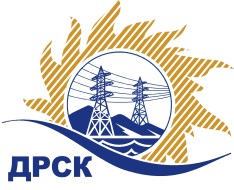 Акционерное Общество«Дальневосточная распределительная сетевая  компания»Протокол № 795/УКС-ВПзаседания закупочной комиссии по выбору победителя по открытому запросу цен на право заключения договора  закупка Мероприятия по строительству и реконструкции объектов для технологического присоединения потребителей (в том числе ПИР) на территории филиала «ПЭС» (п. Зима Южная)  № 2173 раздел  2.1.1.  ГКПЗ 2016 г.Извещение ЕИС № 31604426573ПРИСУТСТВОВАЛИ:  члены Закупочной комиссии 2 уровня АО «ДРСК». ВОПРОСЫ, ВЫНОСИМЫЕ НА РАССМОТРЕНИЕ ЗАКУПОЧНОЙ КОМИССИИ: О  рассмотрении результатов оценки заявок Участников.Об отклонении заявки участника ООО "Эрланг"О признании заявок соответствующими условиям Документации о закупке.Об итоговой ранжировке заявок.О выборе победителя.ВОПРОС 1 «О рассмотрении результатов оценки заявок Участников»Признать объем полученной информации достаточным для принятия решения.Утвердить цены, полученные на процедуре вскрытия конвертов с заявками участников открытого запроса цен.ВОПРОС № 3. Об отклонении заявки участника ООО "Эрланг"РЕШИЛИ:	Отклонить заявку Участника ООО «Эрланг» г. Владивосток, ул. Пологая, 68 от дальнейшего рассмотрения на основании п. 2.5.1 Документации о закупке:ВОПРОС 2 «О признании заявок соответствующими условиям Документации о закупке»Признать заявки ООО «ТехЦентр» г. Владивосток, ул. Русская, 57Ж, АО «ВСЭСС» г. Владивосток, ул. Тихоокеанская, 165 соответствующими условиям Документации о закупке и принять их к дальнейшему рассмотрению.ВОПРОС 3 «Об итоговой ранжировке заявок»Утвердить итоговую ранжировку заявок:ВОПРОС 4 «О выборе победителя»Планируемая стоимость закупки в соответствии с ГКПЗ: 846 260,00 рублей без учета НДС (998 586,80  руб. с учетом НДС).На основании приведенной итоговой ранжировки поступивших заявок предлагается признать победителем запроса цен  Мероприятия по строительству и реконструкции объектов для технологического присоединения потребителей (в том числе ПИР) на территории филиала «ПЭС» (п. Зима Южная) участника, занявшего первое место в итоговой ранжировке по степени предпочтительности для заказчика: ООО «ТехЦентр» г. Владивосток, ул. Русская, 57Ж: на условиях: стоимость заявки  600 000,00  руб. без учета НДС (708 000,00 руб. с учетом НДС). Срок выполнения работ: с момента заключения договора по 09.02.2017 г. Условия оплаты: в течение 60 календарных дней с момента подписания актов выполненных работ.  Гарантийные обязательства: гарантия качества на все конструктивные элементы и работы, предусмотренные техническим заданием, в том числе на используемые строительные конструкции, материалы и оборудование составляют три года с момента ввода в эксплуатацию.Коврижкина Е.Ю.(4162) 397-208город  Благовещенск«26» декабря 2016 года№п/пНаименование Участника закупки и его адресЦена предложения на участие в закупке без НДС, руб.1ООО «ТехЦентр»г. Владивосток, ул. Русская, 57ЖЦена: 600 000,00  руб. без учета НДС (708 000,00 руб. с учетом НДС). 2ООО «Эрланг»г. Владивосток, ул. Харьковская, 10Цена: 740 000,00  руб. без учета НДС (873 200,00 руб. с учетом НДС). 3АО «ВСЭСС»г. Владивосток, ул. Тихоокеанская, 165Цена: 615 000,00  руб. без учета НДС (725 700,00 руб. с учетом НДС). Основания для отклоненияУчастником предложен срок выполнения работ до 09.03.2017 г., что не соответствует требованиям п. 12 Технического задания и п.  2.5.1. Документации о закупкеМесто в итоговой ранжировкеНаименование и место нахождения участникаЦена заявки на участие в закупке, руб. без НДС1 местоООО «ТехЦентр»г. Владивосток, ул. Русская, 57Ж600 000,00  2 местоАО «ВСЭСС»г. Владивосток, ул. Тихоокеанская, 165615 000,00  Ответственный секретарь Закупочной комиссии: Елисеева М.Г. _____________________________